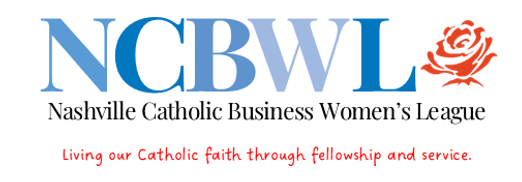 SURVEY OF NCWBL MEMBERS 2024The purpose of this survey is to gain input from NCBWL members about League functions.Please return response by April 1 to cweber@cctenn.orgFor each element, circle YES/I agree, or NO/I do not agree.I attend most monthly membership meetings for fellowship/	                                                                                 business opportunities with other Catholic women.  			          Y	NRSVP process for monthly meetings is easy.                                                      Y           NComments/suggestions about MEETINGS:Programs are informative and thought-provoking.                                          Y	NI would participate in/attend a Catholic Business Women business expo                            meeting.		                                                                                             Y           N               Comments/suggestions about PROGRAMS:Coco’s Italian Market is convenient; service and food are good.       	Y          N I like the meetings at the schools recognizing scholarship recipients.             Y          N       									                                     Comments/suggestions about VENUE:Communiques (meeting notices, reminders, newsletters) are informativeand helpful. 										Y	NThe League website/member portal is easy to use. 				Y	NComments/suggestions about COMMUNICATIONS:Dues and dinner prices are reasonable.  				          Y	N	Comments/suggestions about FINANCES:Ticket cost for Pearls of Wisdom Gala is reasonable			            Y	NCountry club venue for Gala is preferred.                                                           Y         NCatholic Pastoral Center (Bishop’s Hall) preferred                                             Y         NI would work on the Gala committee.						Y         N	Comments/suggestions about the Pearls GALA:I appreciate receipt of birthday, sympathy, congratulatory cards andfollow-up notes to guests.		                                                                       Y	N	Comments/Suggestions about HOSPITALITY:Additional comments and suggestions which you would like to be considered by the Board and members:Thank you for participating in this survey of NCBWL members.Please return now to cweber@cctenn.orgBy April 10. 2024 